Załącznik 2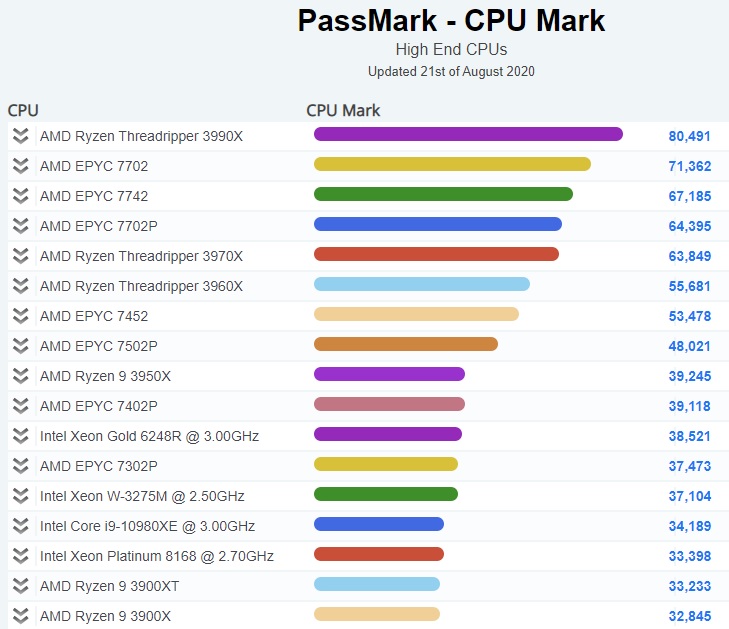 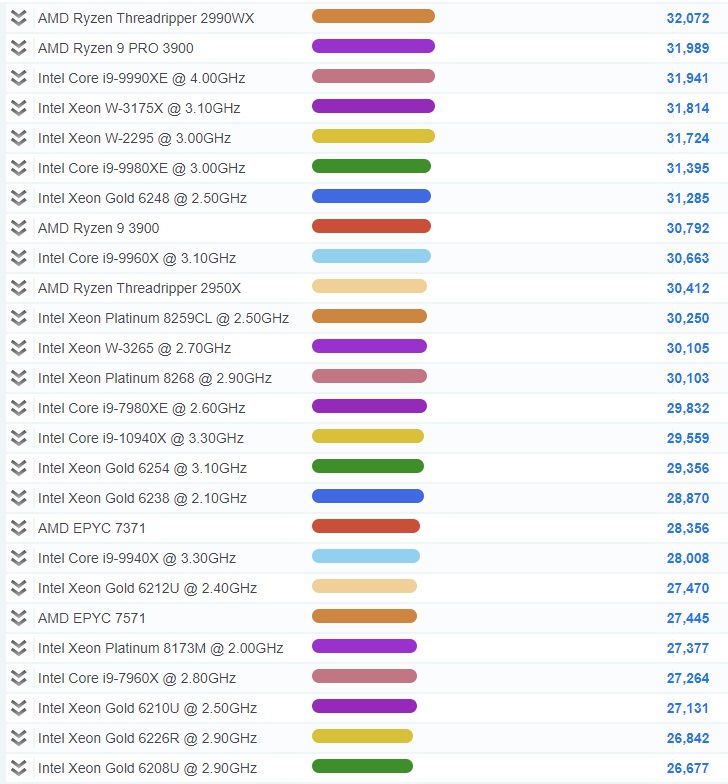 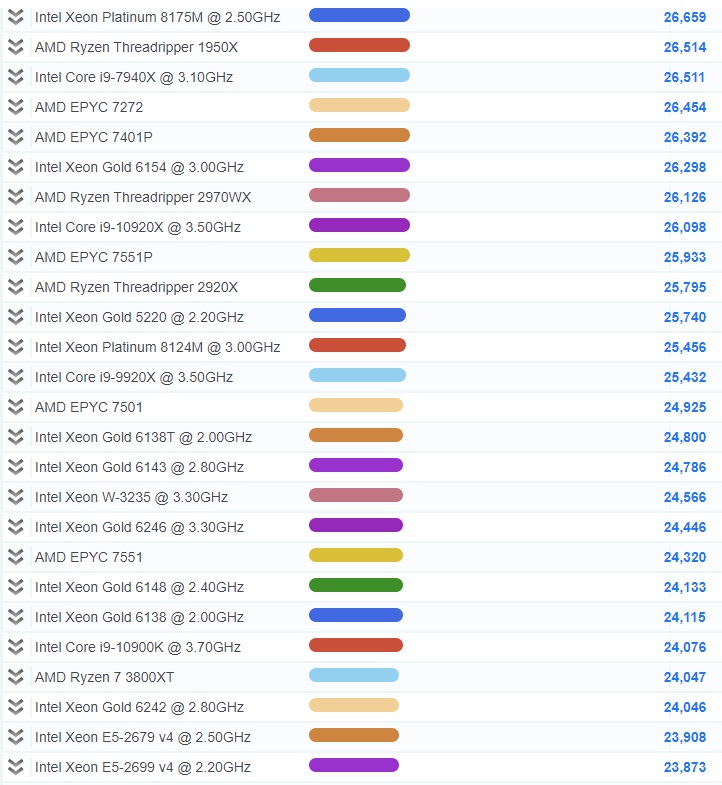 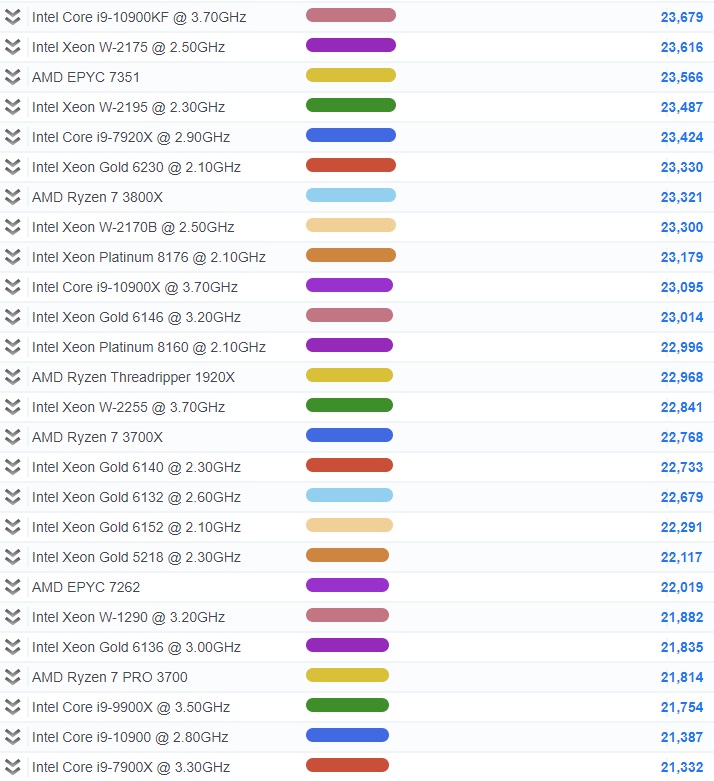 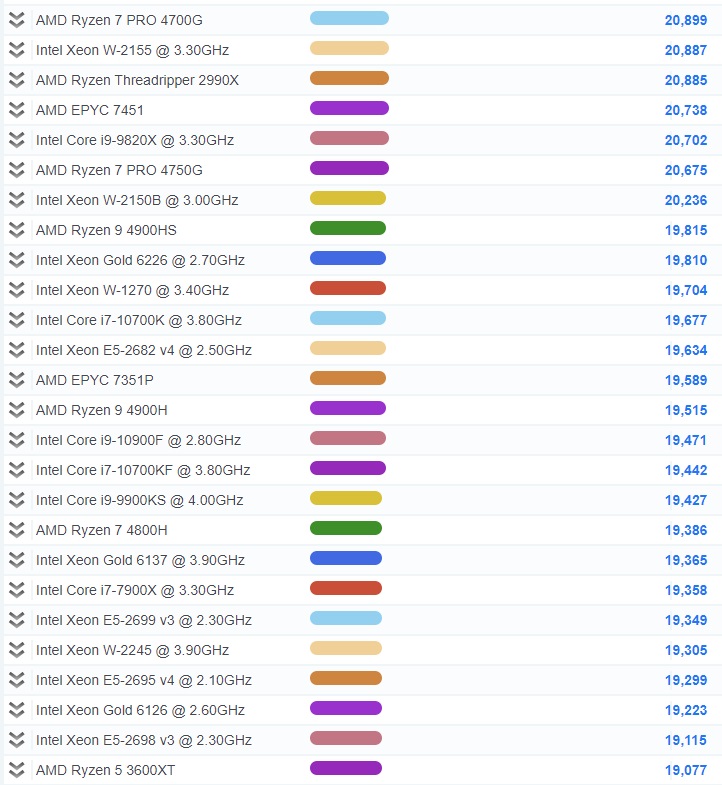 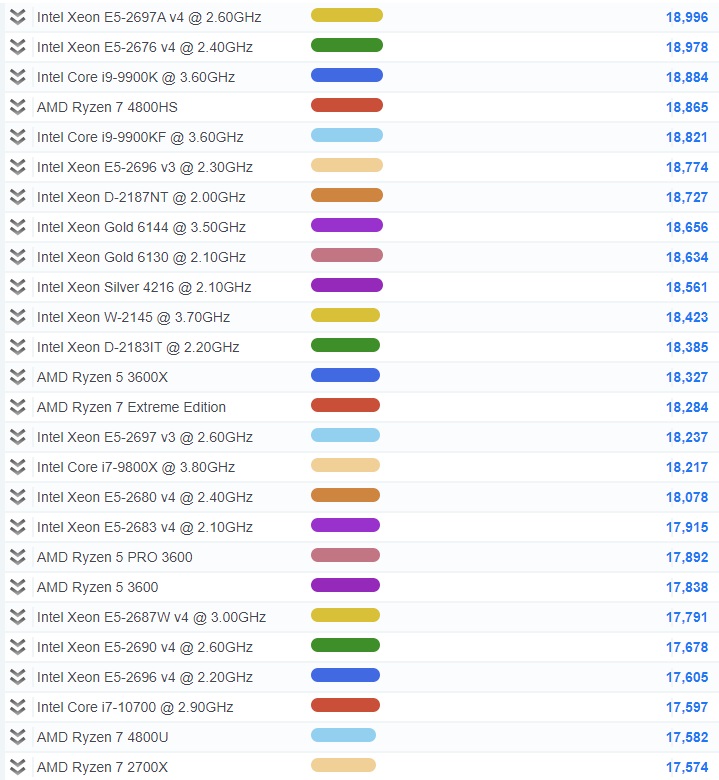 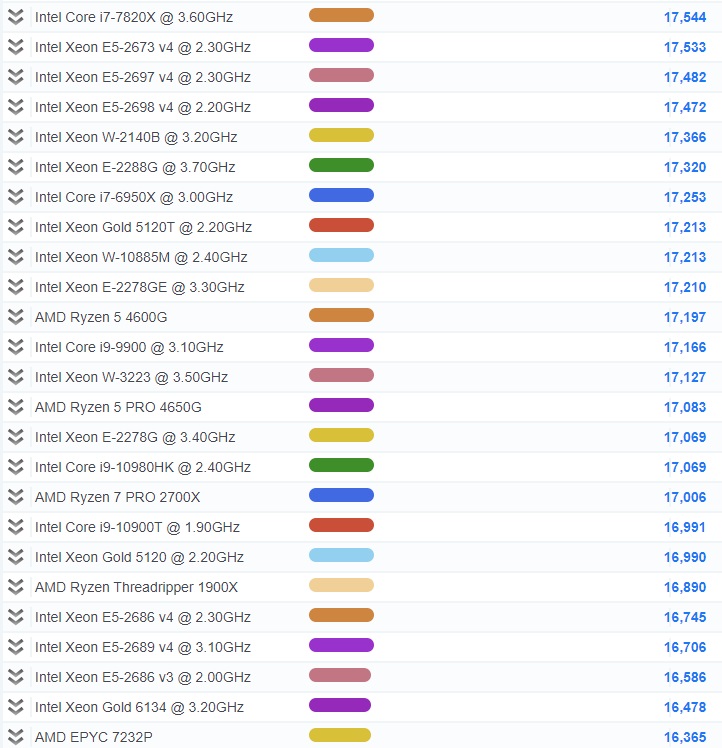 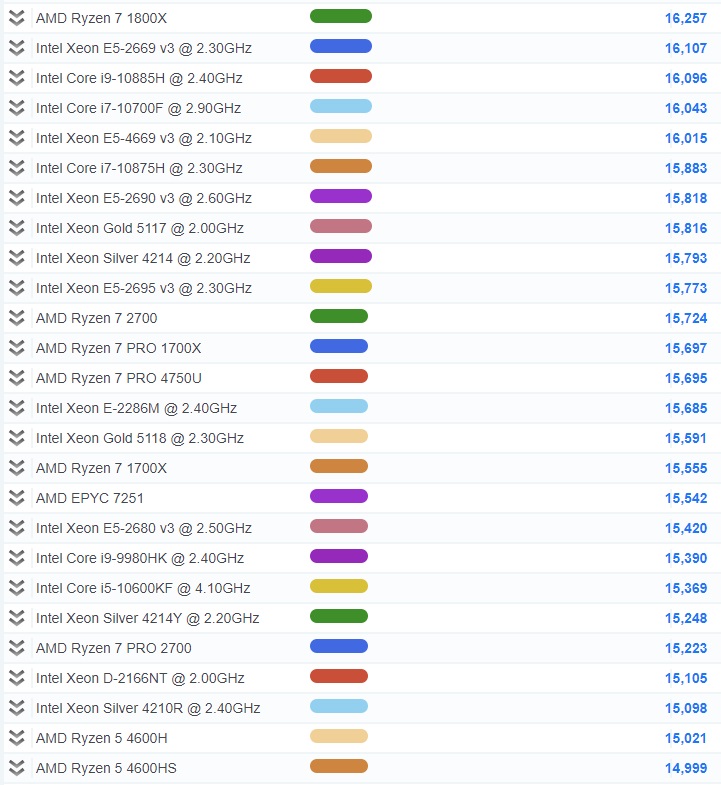 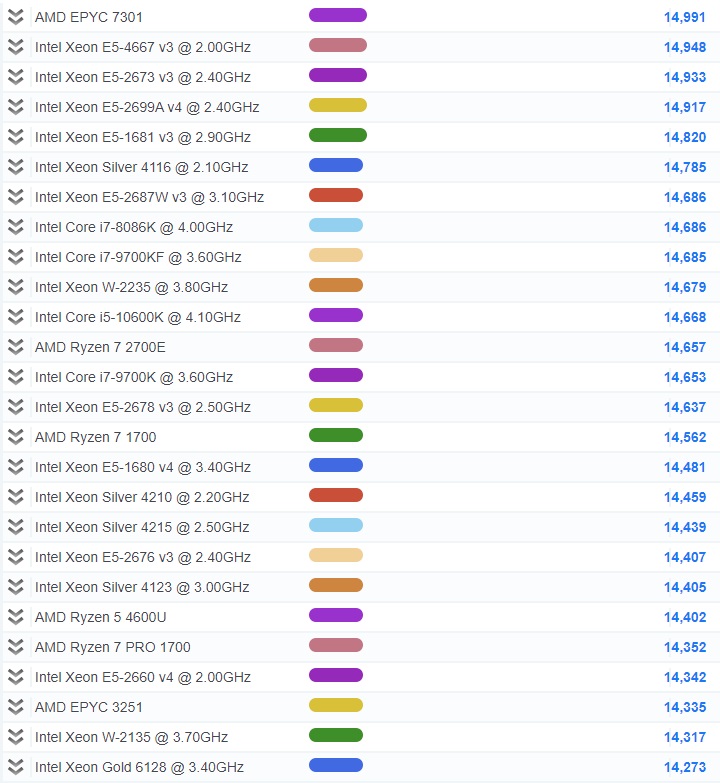 https://www.cpubenchmark.net/high_end_cpus.html (źródło)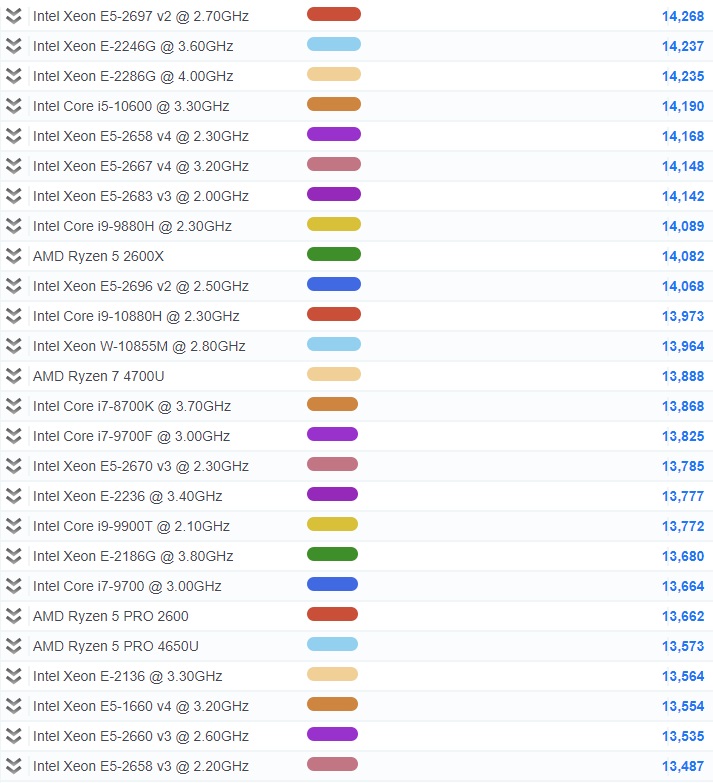 